Publicado en Málaga el 12/04/2021 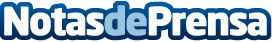 RINBER Abogados Penalistas, el mejor abogado penalista de Málaga, según el Diario Digital Información LegalEl prestigioso diario jurídico digital, (Información Legal) anualmente elige un ranking de los mejores despachos de Abogados en Málaga, ha seleccionado a este bufete de abogados expertos en derecho penalDatos de contacto:Javier Rincón627467042Nota de prensa publicada en: https://www.notasdeprensa.es/rinber-abogados-penalistas-el-mejor-abogado Categorias: Nacional Derecho Comunicación Andalucia http://www.notasdeprensa.es